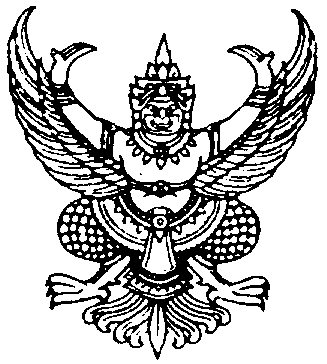 ประกาศองค์การบริหารส่วนตำบลหนองขามเรื่อง ประกาศใช้แผนการดำเนินงาน ประจำปีงบประมาณ พ.ศ. ๒๕๕๙************************		ตามที่คณะกรรมการพัฒนาท้องถิ่นขององค์การบริหารส่วนตำบลหนองขาม ได้มีมติเห็นชอบร่างแผนการดำเนินงาน ประจำปีงบประมาณ พ.ศ.๒๕๕๙ ในการประชุมคณะกรรมการพัฒนาท้องถิ่นขององค์การบริหารส่วนตำบลหนองขาม เมื่อวันที่ ๒๑ ธันวาคม  พ.ศ. ๒๕๕๘ และเสนอร่างแผนดำเนินงานต่อผู้บริหารท้องถิ่น เพื่อประกาศเป็นแผนการดำเนินงาน นั้นอาศัยอำนาจตาม ข้อ ๒๖ (๒) แห่งระเบียบกระทรวงมหาดไทยว่าด้วยการจัดทำแผนพัฒนาขององค์กรปกครองส่วนท้องถิ่น พ.ศ. ๒๕๔๘ จึงประกาศใช้แผนการดำเนินงาน ประจำปีงบประมาณ พ.ศ.๒๕๕๙ ขององค์การบริหารส่วนตำบลหนองขาม เพื่อประกาศและประชาสัมพันธ์ให้ประชาชนได้รับทราบโดยทั่วกัน (ตามรายละเอียดเอกสารที่ปรากฏแนบท้ายนี้)			ประกาศ  ณ  วันที่   ๑๘  เดือน  ธันวาคม   พ.ศ. ๒๕๕๘(ลงชื่อ)   สมนึก   เลี้ยงพรม            (นายสมนึก   เลี้ยงพรม)            นายกองค์การบริหารส่วนตำบลหนองขาม